The grade 12 Visual Artists have 7 months to complete the 3 components required. Each is pursuing their own individual creative inquiry. The components are: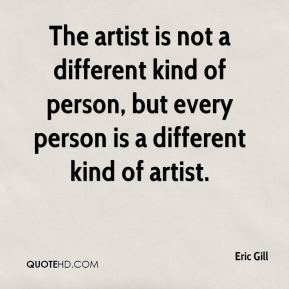 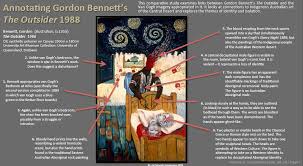 